Gori sveća Svetog SaveV. KADIĆ | 17. januar 2010. 18:34 | Komentara: 1  U Pošćenju kod Šavnika saborom bratstva Kosovčići počele svetosavske svečanosti. Učitelj, prosvetitelj i duhovni otac srpskog naroda. Tradicija duga četiri veka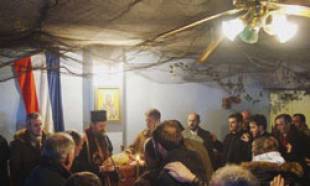  ŠAVNIK - Selo Pošćenje i crkva Uspenja presvete Bogorodice u subotu su bili stecište mnogobrojnih svetosavaca iz Crne Gore i Hercegovine, koji vuku korene od Kosovčića, od kojih se vremenom razgranalo više od 40 bratstava. Nastavljena je tradicija duga više od četiri veka, tačnije 416 godina.
Ovim saborom u Crnoj Gori su i zvanično počele svetosavske svečanosti. Narednog januara svetkovina će se održati u susednim Dužima.
Svetkovini u Pošćenju prisustvovao je episkop budimljansko-nikšićki Joanikije, koji je u crkvi Uspenja presvete Bogorodice služio svetu arhijerejsku liturgiju, a nakon toga u kratkoj i britkoj besedi podsetio da je sveti Sava učitelj, prosvetitelj i duhovni otac celom srpskom narodu.- Okupili smo se na slavi kod Kosovčića, koji su vezani za krvavo Kosovo polje i našu istoriju, žrtvu naših otaca i praotaca, svetoga Savu - kazao je vladika Joanikije. - Kada proslavljamo Svetoga Savu, obnavljamo naše duše. Sveća koju je on zapalio i dalje gori, osvetljava dom našega naroda. Hvala Bogu, oko te sveće se sabiramo, oko vere pravoslavne i oko živog spomena svetoga oca našega Save u njegovim hramovima i svetinjama.
Među mnogobrojnim gostima našao se i profesor Leka Vujisić, koji je u kratkom obraćanju naglasio da je Sveti Sava bio Božiji čovek i prijatelj.
- Ovih dana je crkva Svetog Save ostala bez svog patrijarha. Zato je i ovo naše malo slovo posvećeno onome koji nas je krajem prošle godine vidno ražalostio i obradovao. Ožalostio zato što je otišao u svoju večnu otadžbinu, nas ostavio nesigurne i uplašene, a obradovao zato što su nas uverili da Bog svoje prijatelje nikada ne ostavlja i da se sila njegova najjače u slabosti pokazuje - naglasio je Vujisić.
Sabor nije mogao proći bez gusala i nastupa majstora kakvi su Rajo Vojinović, Miladin Anđelić i Svetozar Zeković, pesnika Radovana M. Karadžića, Slavka Živkovića i glumaca Gojka Burzanovića i Milorada Rašovića.

MNOGIMA KRSNA SLAVA
SVETOG Savu u selu Pošćenju slave Abazovići, Aleksići, Bašovići, Batizići, Vojinovići, Radulovići, Kadići, Kočovići, Dukovići, Golovići, Kovijanići, Pušelje, Sandići, Simunovići, Odovići i Perišići, a iz Duži: Memedovići, Pejovići, Ćeranići, Vilotijevići, Pavićevići, Mandići, Mašići, Malovići, Barci i Barani.
Zanimljivo je da je Sveti Sava krsna slava i Kosovčićima iz susedne Hercegovine, mesta Samomobor: Davidovićima, Starovićima, Slijepčevićima i Popovićima, kao i iseljenim Konjevićima, Drobnjacima i Milikićima.Slave četiri vekaV. KADIĆ | 26. januar 2009. 17:50 | Komentara: 1 Saborom bratstva Kosovčići u Dužima počele svetosavske svečanosti. - Proslavljanjem Svetog Save obnavljamo duše - kaže JoanikijeSrodne vestiŠAVNIK - Više od četiri veka mnogobrojna bratstva iz drobnjačkih sela Pošćenje i Duži u šavničkom kraju, koja vode korene od Kosovčića, slave krsnu slavu Svetog Savu. Tradicija duga 415 godina nastaviće se i ovog 27. januara, a samo pre tri dana u Dužima saborom Kosovčića i zvanično su u Crnoj Gori počele svetosavske svečanosti.
Spaljivanje moštiju srpskog svetitelja na Vračaru 1594. godine nije u narodu ugasilo sećanje na Svetog Savu, već ga je duboko ukorenilo. 
Upravo nakon tog događaja Kosovčići neguju kult i čuvaju tradiciju ovog svetitelja kao zaštitnika svoga doma. Svetkovini u Dužima prisustvovao je episkop budimljansko-nikšićki Joanikije, koji je podsetio da je Sveti Sava učitelj, prosvetitelj i duhovni otac celog srpskog naroda.- Kada proslavaljamo Svetoga Savu obnavljamo naše duše. Sveća koju je on zapalio i dalje gori, osvetljava dom našega naroda. Hvala Bogu, oko te sveće se sabiramo, oko vere pravoslavne i oko živog spomena svetoga oca našega Save u njegovim hramovima i svetinjama - istakao je u besedi episkop Joanikije.
- U pravu su oni koji govore da je Sveti Sava jedna od najznačajnijih ličnosti i u istorijskom pogledu, a u crkvenom svakako, u celoj Evropi trinaestoga veka. Sa naročitom ljubavlju se sabiramo kod bratstva Kosovčića, od koga su nastala mnoga bratstva u Drobnjaku, po Hercegovini i Srbiji. Ma gde oni živeli sećaju se da su iz krvavog Drobnjaka gde se vera branila krvlju i gde se živelo za čast, svetinju i gde smo se uvek nadali da će doći vremena slobode.
Profesor dr Drago Perović podsetio je Kosovčiće: "Vi ste taoci svojih sinova i unuka, odgovorni da im prenesete živu svetosavsku tradiciju." Književnik Budimir Dubak podsetio je da je na pitanje ko je Sveti Sava najtačnije odgovorio sveti Nikolaj Žički.
- On je rekao da je Sveti Sava duhovni preporoditelj srpskog naroda, osnivač srpske crkve u srpskom narodu, prvi njen arhiepiskop i organizator. On je najumniji prosvetitelj i državotvorac naroda srpskog - izustio je Dubak.
SABOROM BRATSTVA KOSOVČIĆA U POŠĆENjU KOD ŠAVNIKA POČELE SVETOSAVSKE SVEČANOSTI Ujedinjuju nas Sveti Sava i mučeničko Kosovo ■Srpski jezik i srpsko pismo su među najvažnijim krstovima koje u ovom vremenu nosimo, i treba da ih branimo, njegujemo i sačuvamo ŠAVNIK – Svetosavskim saborom bratstva Kosovčića, u Pošćenju nadomak Šavnika, juče su počele Svetosavske svečanosti. Nastavljena je tradicija duga 418 godina, koliko je i prošlo od spaljivanja moštiju srpskog svetitelja na Vračaru 1594. godine. Od tog događaja Kosovčići njeguju kult i čuvaju tradiciju ovog svetitelja kao zaštitnika svog doma. Kao i prethodnih deset godina Mitropolija crnogorsko-primorska i Eparhija budimljansko-nikšićka Srpske pravoslavne crkve organizovali su sabor, na kojem su se okupili: Abazovići, Aleksići, Bašovići, Batizići, Vojinovići, Radulovići, Kočovići, Dukovići, Golovići, Kovijanići, Pušelje, Sandići, Simunovići, Grbovići, Vukovići, Ćorovići, Odovići, Perišići, Kadići, sa Pošćenja, ali i Memedovići, Pejovići, Ćeranići, Vilotijevići, Pavićevići, Mandići, Mašići, Malovići, Barci i Barani iz obližnjih Duži. Okupili su se brojne zvanice i svi koji potiču od starih Kosovčića, iz hercegovačkog sela Samobor i to Davidovići, Starovići, Slijepčevići i Popovići, kao i iseljeni Konjevići, Drobnjaci i Milikići, koji slave Svetog Savu. 
Služeći svetu arhijerejsku liturgiju u crkvi Uspenija presvete Bogorodice u Pošćenju vladika budimljansko-nikšićki Joanikije istakao je da je veoma važno učešće na službama Božjim, naročito u svete dane Bogojavljenja Hristovoga, kada se pripremamo da proslavimo Svetoga oca Savu, prvoga arhiepiskopa srpskoga i duhovnog roditelja. 
– Uobičajili smo da svetosavske svečanosti u eparhiji počinju upravo na Pošćenju ili u Dužima od Kosovčića iz Drobnjaka. U ove svete dane naš narod se sabira u hramovima Božjim. To je veoma važno jer se tako utvrđuje naše zajedništvo, njeguju pamćenje, duhovnost i kultura – istakao je vladika Joanikije napominjući da nas i danas drže u jedinstvu, Sveti Sava i mučeničko Kosovo. 
– Kada se ovako sabiramo naročito je važno da obratimo pažnju na svoju dušu, da pogledamo u svoje srce i vidimo imali li u njemu vjere, svetinje, vrlina i svetosavskoga duha. Dakle, Sveti Save nas je naučio vjeri, kulturi, pismenosti i uzdigao i učinio narodom Božijim. Naročito je jaka svetosavska tradicija ovdje u Drobnjaku što se vidi i po svetinjama, kako onima koje su sačuvane, tako i onima od kojih su ostali sveti temelji kao što je to slučaj sa manastirom Jelovica, koji ćemo obnoviti ako Bog da. A i te divne legende, predanja o ovim durmitorskim gorama, visovima i dolinama svjedoče samo o prisustvu Svetog Save i vjernosti ovoga naroda Hristu Bogu i njegovom svetitelju čije molitve treba da nam budu na pomoći. Molimo se Gospodu i Svetom Savi da ovaj narod blagoslovi, ukrijepi, prosvijetli i uputi pravim putem, onim koji vodi u život – poručio je vladika Joanikije. 
Druženje je nastavljeno za trpezom ljubavi u domu na Pošćenju gdje je presječena i slavska pogača. 
Blagosloveći skup jerej Draženko Ristić, paroh šavnički, naglasio je da su se Kosovčići okupili da osjete ljubav Božiju. 
– Cilj ovog okupljanja je da nam bude na radost i veselje i da naučimo da idemo putem Svetoga Save. Ovakvim sabranjima moramo težiti da se omnožimo, obožimo i složimo – kazao je Ristić. 
Svetosavku besjedu kazivala je prof. dr Jelica Stojanović ističući da je sabor u Pošćenju posvećen svijetlom i svetom prazniku Savindanu. 
– Kroz vjekove, i u vijek vjekova, sabirao nas je i sabrao Sveti Sva koji je išao svetim putevima, i posvetio sve puteve kojima je išao, i svaki kamen na koji je stopom stanuo, svaki izvor na koji je naišao i koji je od kamena svojim svetim štapom u sveti izvor pretočio. Darovao nam da hodočastimo njegovim putem, da se odmorimo i napijemo vode sa izvora. I iznova krenemo dalje! Zato su se i mjesta, i ljudi njegovim imenom nazivali, Savinim znakom označeni – kazala je Stojanovićeva. 
Ona je istakla da treba da se prisjetimo da je Sveti Sava naznačio krst kojim se krstimo, jezik kojim govorimo i pismo kojim pišemo. 
– Srpski jezik i srpsko pismo su među najvažnijim krstovima koje u ovom vremenu nosimo, i treba da ih branimo, njegujemo i sačuvamo. To su nam u amanet ostavili Sveti Sava i Sveti Ćirilo i Metodije – kazala je Stojanovićeva. 
U ime sela Pošćenje okupljene je pozdravio Puniša Pušelja zahvalivši svima koji su doprinijeli da ovakva okupljanja budu tradicionalna i da se braća sabiraju. Bratstvenike je pozdravio i Simeun Karadžić iz sela Petnjica, zaželjivši da se još mnogo ljeta okupljaju u zdravlju, sreći i ljubavi, sa vjerom u Boga. 
Druženje je nastavljeno uz bogat kulturno-umjetnički program u kom su učestvovali pjesnici Milica Bakrač i Blagota Koprivica, djeca crkvenog hora, kao i narodni guslari Željko Bugarin, Miladin Anđelić i mlađani Maksim Vojvodić, kao i članovi Umjetničkog udruženja „Vojvoda Mina Radović" i njihove kolege iz drugih guslarskih društava Slavko Goranović i Đuro Krsmanović. 
L.N.

Ljepotica okružena jezerima i planinama 
Arhitekta Radovan Radović, koji je sa svojim neimarima minule jeseni učestvovao u obnovi hrama Uspenija presvete Bogorodice pozdravljajući okupljene naglasio je da se crkva nalazi u krasnom mjestu „koje ukrašavaju kanjoni Nevidio, jezera Pive i Komarnice i Pošćenska jezera, ali i Durmitor, Pivske planine i Vojnik” i da je zasijala kao biser. 
– Na hramu je zasijao krst, novo zvono, a u njemu se sabrao vjerni narod i obavljena sveta arhijerejska liturgija. Na ovom prostoru nije bilo lako ostati. Smjenjivale su se sile, imperija, carstva, pohare i gladi. Ovo je raskrnice gdje su se događali i danas događaju sudari svjetova istoka i zapada, sjevera i juga, ali pleme Drobnjaka, potomci starog srpskog plemena Novljana, kako su se u istoriji nazvali, održalo se i kao najstamenije i najotpornije očuvalo je tradiciju i svoj izvorni korijen i izrodilo znamenite ljude i junake. Odavde potiču i preci velikih naučnika Cvijića, Karadžića i Erakovića – kazao je Radović. 

Vraćanje korijenima
Da se braća ne zaboravljaju svojim dolaskom na skup u Pošćenje potvrdio je Momo Milikić koji je sa sinom na skup došao iz Vraneša. On je pozdravljajući skup naglasio da su se Milikići – Konjevići od Kosovčića iz Drobnjaka preselili u Vraneš početkom 17. vijeka kada su Kosovčići uzeli Savindan za krsnu slavu. Milikić je naglasio da Milikići – Konjevići, sa svojim komšijama na svom zemljištu u Vranešu grade hram posvećen Svetom Savi, te da se posao odvija uz blagoslov vladike Joanikija.ŽITELjI POŠĆENjA SPREMNO DOČEKUJU SVETOSAVSKE SVEČANOSTI Hram zablistao u punom sjaju Hram Uspenija presvete Bogorodice, u Pošćenju, kod Šavnika koji je po predanju obnovljen 1888. godine, ovih dana zablistao je u punom sjaju, jer su odrađeni radovi na njegovoj sanaciji. Do Svetosavske akademije čiji će domaćini u nedjelju, 22. janaura naredne godine biti žitelji Pošćenja, trebalo bi da dobije i električnu energiju, jer je crkva još bez struje. Toga dana kao prethodnih deset godina Mitropolija crnogorsko-primorska i Eparhija budimljansko - nikšićka organizovaće sabor, na kojem će se okupiti bratstava Abazovići, Aleksići, Bašovići, Batizići, Vojinovići, Radulovići, Kočovići, Dukovići, Golovići, Kovijanići, Pušelje, Sandići, Simunovići, Grbovići, Vukovići, Ćorovići, Odovići, Perišići, Kadići, sa Pošćenja, ali i Memedovići, Pejovići, Ćeranići, Vilotijevići, Pavićevići, Mandići, Mašići, Malovići, Barci i Barani iz obližnjh Duži. Okupiće se svi koji potiču od starih Kosovčića i iz hercegovačkog sela Samobor: Davidovići, Starovići, Slijepčevići i Popovići kao i iseljeni Konjevići, Drobnjaci i Milikići. Svima njima zajednička slava je Sveti Sava. To je pokazatelj da spaljivanje moštiju srpskog svetitelja na Vračaru 1594. godine nije u narodu ugasilo sjećanje na Svetog Savu, već ga je duboko ukorijenilo. Upravo nakon tog događaja Kosovčići njeguju kult i čuvaju tradiciju ovog svetitelja kao zaštitnika svoga doma. 
Prema riječima jereja Draženka Ristića, paroha šavničkog radove na crkvi Uspenija Presvete Bogorodice izvodio je Petar Brborić uz nadzor arhitekte Radovana Radovića, projektanta mnogih hramova. 
- Tokom jeseni okončani su radovi na pranju spoljašnje fasade, kao i fugovanje. Uz to crkva je utegnuta čeličnim zategama, a krovni pokrivač koji je limeni ofarban i tako zaštićen od daljeg propadanja. Zamijenjena su vrata i prozori, a na hramu je zablistao i novi krst, a u samom hramu vjernike dočekuju nova cjelivajuća ikona i dva stalka. Dovedena je struja do hrama, tako da u narednom periodu, uz Božju pomoć, u crkvi će zasijati sijalica. Na proljeće na crkvi će biti postavljen novi krov bakarni ili limeni, shodno prilogu koji bude prikupljen i urađeni temelji kao i organizovani neki radovi u samom objektu, kaže Ristić. 
Zahvaljujući žiteljima Pošćenja i onima kojima je stalo do ove svetinje u ranijem periodu, donirali su sredstva za izgradnju kamene staze koja sa pristupnog puta vodi do hrama, trotoar oko njega, a sredstva za te namjene obezbijedio je Mojaš Ćorović sa braćom. Porodice Kadić i Perišić, donirali sredstava za zamjenu pet prozora na crkvi, kao i za izradu stola za slavske kolače i dva stalka za ikone. Dobrom voljom bratstvenika, pomenuta dva bratstava završeni su i radovi na centralnom stalku za cjelivajuću ikonu. Uz sve to oni su se potrudili da crkvene knjige koje su bile zapuštene restauriraju i vrate u život, tako da one opet nakon sedam decenija krase prostor hrama. U razgovoru sa braćom Pošćenjanima, koji su kako stoji iznad dveri hrama obnovili ga 1.888 godine, spremni su da ljubavlju i uz Božju volju pomognu i radove na ikonostasu kao i kapiji na crkvi.                                                                 Sabor - datum: 2011-12-1027.01.2012.Svetosavska akademijaSvetom Arhijerejskom Liturgijom, koju je Njegovo Preosveštenstvo Episkop budimljansko-nikšićki G. Joanikije služio 21. januara u crkvi Uspenija Presvete Bogorodice u Pošćenju kod Šavnika i Svetosavskom duhovnom svečanošću upriličenoj u ovom šavničkom selu, počelo praznovanje Svetog Save u Eparhiji budimljansko-nikšićkoj. Praznik Svetog Save u Bijelom Polju biće proslavljen Svetosavskom akademijom, koja će se na Savindan u četvrtak 27. januara, održati u sportskoj dvorani Nikoljac. Svečanosti, u slavu Svetog Save, prisustvovaće građani bjelopoljske opštine, brojni gosti iz javnog, političkog i kulturnog života. 

Ovoj svečanosti u ime Socijalističke narodne partije Crne Gore prisustvuje njen predsjednik Srđan Milić. Predsjednik Milić prisustvovao je Svetosavskoj akademiji koja je održana sinoć u kripti Hrama Hristovog vaskrsenja u Podgorici.